VSTUPNÍ ČÁSTNázev moduluLineární prvky a obvodyKód modulu18-m-4/AG59Typ vzděláváníOdborné vzděláváníTyp modulu(odborný) teoreticko–praktickýVyužitelnost vzdělávacího moduluKategorie dosaženého vzděláníM (EQF úroveň 4)Skupiny oborů18 - Informatické obory26 - Elektrotechnika, telekomunikační a výpočetní technikaKomplexní úlohaAplikace lineárních prvků    Obory vzdělání - poznámky18-20-M/01 - Informační technologieDélka modulu (počet hodin)20Poznámka k délce moduluPlatnost modulu od30. 04. 2020Platnost modulu doVstupní předpokladyfyzika - elektřina v rozsahu učiva základní školymatematika v rozsahu učiva základní školyJÁDRO MODULUCharakteristika moduluModul řeší základní poznatky hardware zařízení v elektrotechnice a informačních technologiích - základní lineární prvky používané v elektronických obvodech. Obsahem modulu jsou i vybrané základní vlastnosti ideálních a reálných lineárních prvků:rezistor - odporkondenzátor - kapacitacívka - indukčnostModul řeší základní vlastnosti:U rezistoru základní vlastnost - odpor. Dále pak parazitní parametr: kapacitu a indukčnost.U kondenzátoru základní vlastnost kapacitu kondenzátoru a dále pak vlastnosti související s reálným kondenzátorem: odpor dielektrika, indukčnost přívodů a elektrodU cívky její indukčnost a dále pak vlastnosti související s reálnou cívkou: odpor vodiče, ze kterého je cívka vinuta a kapacitu mezi závity.Žák se učí používat rezistor, kondenzátor a cívku v aplikacích v informačních technologiích a elektrotechniky.Odborné kompetence dle RVP:navrhovat, sestavovat a udržovat HW tzn. aby absolventi:− volili vyvážená HW řešení s ohledem na jeho funkci, parametry a vhodnost pro předpokládané použití;

− identifikovali a odstraňovali závady HW a prováděli úpravy vedoucí k vyšší spolehlivosti.Dbát na bezpečnost práce a ochranu zdraví při práci, tzn., aby absolventi:− chápali bezpečnost práce jako nedílnou součást péče o zdraví své i spolupracovníků (i dalších osob vyskytujících se na pracovištích, např. klientů, zákazníků, návštěvníků) i jako součást řízení jakosti a jednu z podmínek získání či udržení certifikátu jakosti podle příslušných norem;

− znali a dodržovali základní právní předpisy týkající se bezpečnosti a ochrany zdraví při práci a požární prevence;Očekávané výsledky učeníAbsolvováním modulu žák získá následující kompetence:definuje základní vlastnosti ideálního rezistoru, kondenzátoru, cívky;definuje základní vlastnosti reálného rezistoru, kondenzátoru, cívky;nakreslí základní zapojení rezistoru, kondenzátoru, cívky do obvodu napájeného stejnosměrným napětím a střídavým napětím;zapojí rezistor, cívku, kondenzátor a ověří jejich vlastnosti;zapojí rezistor, cívku, kondenzátor pro změření jednotlivých parametrů;porovná změřené vlastnosti s katalogovými;definuje a dodržuje pravidla bezpečnosti a ochrany zdraví při práci a požární prevence.Obsah vzdělávání (rozpis učiva)Hlavní tematické okruhy modulu jsou:definice základních vlastností ideálního rezistoru, cívky, kondenzátoru;definice základních vlastností reálného rezistoru, cívky, kondenzátoru;zapojení rezistoru, cívky, kondenzátoru v obvodech napájených stejnosměrným nebo střídavým napětím;zapojení rezistoru, cívky, kondenzátoru pro měření vybraných vlastností/parametrů;dodržování pravidel bezpečnosti a ochrany zdraví při práci a požární prevence.Učební činnosti žáků a strategie výukyVe výuce se doporučuje kombinovat níže uvedené metody výuky.Metody slovní:monologické metody (popis, vysvětlování, výklad),dialogické metody (rozhovor, diskuse),metody práce s literaturou, internetem.Metody názorně demonstrační:názorné předvedení požadované činnosti,využití internetových zdrojů včetně názorných videí a tutoriálů.Metody praktické:nácvik pracovních dovedností,samostatná práce s dozorem učitele,vypracování příslušného pracovního listu.Učební činnosti žáků:Žáci v rámci praktické výuky:sestaví samostatně pod dozorem vyučujícího obvod s rezistory, cívkou, kondenzátory;vyberou vhodné měřicí přístroje pro měření parametrů rezistoru, cívky, kondenzátoru;ověří jeho správnou funkčnost;změří vybraný parametr rezistoru, cívky, kondenzátoruporovnají změřený parametr s katalogovým.Zařazení do učebního plánu, ročník1. ročník, 1. pololetí (začátek pololetí)VÝSTUPNÍ ČÁSTZpůsob ověřování dosažených výsledkůtest: definice parametrů rezistoru, kondenzátoru, cívky (min. 5 parametrů)test: nakreslení schématu zapojení rezistoru, kondenzátoru, cívky v obvodech napájených stejnosměrným a střídavým napětím (min. 5 parametrů)ústní zkoušení: použití a vlastnosti rezistoru, kondenzátoru, cívkyústní zkoušení: práce s katalogemohodnocení výsledků měření v pracovním listu a kvality zpracování pracovního listuKritéria hodnoceníKritéria hodnocení pro ověřování v rámci výuky:definice parametrů rezistoru, kondenzátoru, cívky – hodnotí se počet definovaných a popsaných parametrů z celkového počtu, který mají k dispozici;návrh a sestavení obvodu pro měření vybraných parametrů aplikací s rezistory, kondenzátory, cívkou – hodnotí se správnost návrhu a zapojení aplikace s rezistory, kondenzátorem, cívkou;zapojení měřicích přístrojů pro měření parametrů aplikace s rezistory, kondenzátorem, cívkou včetně výběru vhodných měřicích přístrojů;změření a vyhodnocení vlastností aplikace s rezistory, kondenzátorem, cívkou.Vyplnění a včasné odevzdání pracovního listu, v rámci kterého žák řeší předchozí úkoly, hodnotí se obsahová stránka (popis jednotlivých provedených činností včetně dosažených výsledků) i grafická úprava.klasifikační stupnice:výborně: definuje po 5 parametrech, samostatně spočítá parametry obvodu s rezistory, kondenzátorem, cívkou (min. 3 aplikace); u praktických činností samostatně změří vlastnosti aplikací a vyhodnotí výsledky;chvalitebně: definuje po 4 parametrech, s drobnými radami spočítá odpory u zapojení s rezistory, kondenzátorem, cívkou (min. 3 aplikace); u praktických činností s drobnou dopomocí změří vlastnosti aplikací a vyhodnotí výsledky. Pro získání rad je schopen položit vhodné otázky;dobře: definuje po 3 parametrech, s drobnými radami spočítá odpory u zapojení s rezistory, kondenzátorem, cívkou (min. 3 aplikace); u praktických činností s drobnou dopomocí změří vlastnosti aplikací a vyhodnotí výsledky. Neumí položit vhodné otázky;dostatečně: definuje po 2 parametrech, s radami spočítá parametry obvodu s rezistory, kondenzátorem, cívkou (min. 3 aplikace); u praktických činností s pomocí změří vlastnosti aplikací a vyhodnotí výsledky;nedostatečně definuje po 0 či 1 parametru, ani s radami nespočítá parametry obvodu s rezistory, kondenzátorem, cívkou (min. 3 aplikace); u praktických činností ani s odbornou pomocí nezměří vlastnosti aplikací a vyhodnotí výsledky.V případě splnění jednotlivých kritérií v rozdílném stupni klasifikace je výsledná známka průměrem hodnocení jednotlivých kritérií.Doporučená literaturaBlahovec, A.: Elektrotechnika I. Praha, Informatorium, 6. vyd., 2016, ISBN 978-80-7333-123-8Blahovec, A.: Elektrotechnika II. Praha, Informatorium, 6. vyd., 2016 ,ISBN 978-80-7333-124-5Blahovec, A.: Elektrotechnika III. Praha, Informatorium, 6. vyd., 2015, ISBN 978-80-7333-116-0PoznámkyObsahové upřesněníOV RVP - Odborné vzdělávání ve vztahu k RVPMateriál vznikl v rámci projektu Modernizace odborného vzdělávání (MOV), který byl spolufinancován z Evropských strukturálních a investičních fondů a jehož realizaci zajišťoval Národní pedagogický institut České republiky. Autorem materiálu a všech jeho částí, není-li uvedeno jinak, je Miroslav Paul. Creative Commons CC BY SA 4.0 – Uveďte původ – Zachovejte licenci 4.0 Mezinárodní.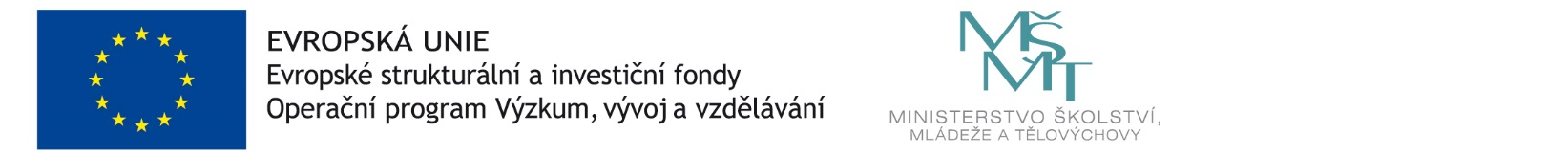 